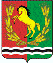 АДМИНИСТРАЦИЯМУНИЦИПАЛЬНОГО ОБРАЗОВАНИЯ ЧКАЛОВСКИЙ  СЕЛЬСОВЕТ АСЕКЕЕВСКОГО  РАЙОНА  ОРЕНБУРГСКОЙ  ОБЛАСТИП О С Т А Н О В Л Е Н И Е05.04.2021                                     п.Чкаловский                                        № 28-пО внесении изменений в постановление администрации муниципального образования Чкаловский сельсовет  от 23.08.2017 № 52-п «Об утвержденииПорядка размещения сведений о доходах, расходах, об  имуществе и обязательствах имущественного характера отдельных  категорий лиц и членов их семей на официальном сайте администрации муниципального образования Чкаловский сельсовет Асекеевского района Оренбургской области  в сети Интернет и предоставления этих сведений средствам массовой информации для опубликования»         1. В целях приведения Порядка «Размещения сведений о доходах, расходах, об  имуществе и обязательствах имущественного характера отдельных  категорий лиц и членов их семей на официальном сайте администрации муниципального образования Чкаловский сельсовет Асекеевского района Оренбургской области  в сети Интернет и предоставления этих сведений средствам массовой информации для опубликования» муниципального образования Чкаловский сельсовет в соответствие с законодательством Российской Федерации, руководствуясь Уставом муниципального образования Чкаловский сельсовет, постановляет:   	1. Внести следующие изменения в постановление администрации муниципального образования Чкаловский сельсовет  от  23.08.2021 № 52-п «Об утверждении Порядка размещения сведений о доходах, расходах, об  имуществе и обязательствах имущественного характера отдельных  категорий лиц и членов их семей на официальном сайте администрации муниципального образования Чкаловский сельсовет Асекеевского района Оренбургской области  в сети Интернет и предоставления этих сведений средствам массовой информации для опубликования»:         1.1  подпункт «г» пункта 2 Порядка изложить в новой редакции:« г) сведения об источниках получения средств, за счет которых совершены сделки по приобретению земельного участка, иного объекта недвижимого имущества, транспортного средства, ценных бумаг, долей участия, паев в уставных (складочных) капиталах организаций, цифровых финансовых активов, цифровой валюты,  если общая сумма таких сделок превышает общий доход лиц, указанных в подпунктах "а", "б" пункта 1 настоящего Порядка, и их супруг (супругов) за три последних года, предшествующих совершению сделки».2.Настоящее постановление вступает в силу со дня его подписания.Глава    муниципального образования                                                 И.Р. Хакимов   Разослано:  в дело, в прокуратуру района